اطلاعات دانشجو:9مجموعه کاربرگهاي دوره کارشناسي ارشد«گزارش نماينده تحصيلات تکميلي از جلسه دفاع»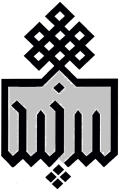 9مجموعه کاربرگهاي دوره کارشناسي ارشد«گزارش نماينده تحصيلات تکميلي از جلسه دفاع»دانشگاه بيرجندنام و نام خانوادگي: نام و نام خانوادگي: نام و نام خانوادگي: شماره دانشجويي: شماره دانشجويي: شماره دانشجويي: شماره دانشجويي: شماره دانشجويي: پذيرش:  روزانه                  شبانهپذيرش:  روزانه                  شبانهدانشکده:   دانشکده:   دانشکده:   رشته: رشته: رشته: رشته: رشته: گرايش: گرايش: عنوان پاياننامه:عنوان پاياننامه:مسئول محترم امور پژوهشي دانشکده  احتراماً به استحضار ميرساند که جلسه دفاع از پاياننامه نامبرده در ساعت  تاريخ  برگزار گرديد. بدينوسيله نتيجه جلسه جهت استحضار و اقدام مقتضي به شرح زير اعلام ميشود. مسئول محترم امور پژوهشي دانشکده  احتراماً به استحضار ميرساند که جلسه دفاع از پاياننامه نامبرده در ساعت  تاريخ  برگزار گرديد. بدينوسيله نتيجه جلسه جهت استحضار و اقدام مقتضي به شرح زير اعلام ميشود. مسئول محترم امور پژوهشي دانشکده  احتراماً به استحضار ميرساند که جلسه دفاع از پاياننامه نامبرده در ساعت  تاريخ  برگزار گرديد. بدينوسيله نتيجه جلسه جهت استحضار و اقدام مقتضي به شرح زير اعلام ميشود. مسئول محترم امور پژوهشي دانشکده  احتراماً به استحضار ميرساند که جلسه دفاع از پاياننامه نامبرده در ساعت  تاريخ  برگزار گرديد. بدينوسيله نتيجه جلسه جهت استحضار و اقدام مقتضي به شرح زير اعلام ميشود. مسئول محترم امور پژوهشي دانشکده  احتراماً به استحضار ميرساند که جلسه دفاع از پاياننامه نامبرده در ساعت  تاريخ  برگزار گرديد. بدينوسيله نتيجه جلسه جهت استحضار و اقدام مقتضي به شرح زير اعلام ميشود. مسئول محترم امور پژوهشي دانشکده  احتراماً به استحضار ميرساند که جلسه دفاع از پاياننامه نامبرده در ساعت  تاريخ  برگزار گرديد. بدينوسيله نتيجه جلسه جهت استحضار و اقدام مقتضي به شرح زير اعلام ميشود. مسئول محترم امور پژوهشي دانشکده  احتراماً به استحضار ميرساند که جلسه دفاع از پاياننامه نامبرده در ساعت  تاريخ  برگزار گرديد. بدينوسيله نتيجه جلسه جهت استحضار و اقدام مقتضي به شرح زير اعلام ميشود. مسئول محترم امور پژوهشي دانشکده  احتراماً به استحضار ميرساند که جلسه دفاع از پاياننامه نامبرده در ساعت  تاريخ  برگزار گرديد. بدينوسيله نتيجه جلسه جهت استحضار و اقدام مقتضي به شرح زير اعلام ميشود. مسئول محترم امور پژوهشي دانشکده  احتراماً به استحضار ميرساند که جلسه دفاع از پاياننامه نامبرده در ساعت  تاريخ  برگزار گرديد. بدينوسيله نتيجه جلسه جهت استحضار و اقدام مقتضي به شرح زير اعلام ميشود. مسئول محترم امور پژوهشي دانشکده  احتراماً به استحضار ميرساند که جلسه دفاع از پاياننامه نامبرده در ساعت  تاريخ  برگزار گرديد. بدينوسيله نتيجه جلسه جهت استحضار و اقدام مقتضي به شرح زير اعلام ميشود. رديفنام اساتيد و داوراننام اساتيد و داوراننام اساتيد و داورانعنوانعنوانضريبنمره عددي نمره عددي نمره حرفي1استاد راهنماي اولاستاد راهنماي اول12استاد راهنماي دوماستاد راهنماي دوم13استاد مشاوراستاد مشاور14داور اولداور اول15داور دومداور دوم1معدل نمره از 5/18معدل نمره از 5/18معدل نمره از 5/18معدل نمره از 5/18معدل نمره از 5/18معدل نمره از 5/18معدل نمره از 5/18نمره تشويقي فعاليتهاي پژوهشي و دفاع به موقع (تا 2 نمره)نمره تشويقي فعاليتهاي پژوهشي و دفاع به موقع (تا 2 نمره)نمره تشويقي فعاليتهاي پژوهشي و دفاع به موقع (تا 2 نمره)نمره تشويقي فعاليتهاي پژوهشي و دفاع به موقع (تا 2 نمره)نمره تشويقي فعاليتهاي پژوهشي و دفاع به موقع (تا 2 نمره)نمره تشويقي فعاليتهاي پژوهشي و دفاع به موقع (تا 2 نمره)نمره تشويقي فعاليتهاي پژوهشي و دفاع به موقع (تا 2 نمره)نمره نهايينمره نهايينمره نهايينمره نهايينمره نهايينمره نهايينمره نهايي* ترکيب هيأت داوران متشکل از استاد يا اساتيد راهنما (هر کدام با يک حق رأي)، استاد يا اساتيد مشاور (مجموعاً با يک حق رأي)، دو نفر از اعضاي هيأت علمي مرتبط از داخل يا خارج دانشگاه (هر کدام با يک حق رأي) و يک نفر نماينده تحصيلات تکميلي (بدون حق رأي) ميباشد.* داور پاياننامه کارشناسي ارشد بايد حداقل داراي مرتبه استادياري باشد.* اگر استاد راهنماي دوم يا مشاور پاياننامه در جلسه حضور داشته باشد، حق رأي دارد و در غير اين صورت، حق رأي يا تفويض آن را به غير ندارد.تذکر: هر يک از اساتيد راهنما، فقط داراي يک حق رأي براي درج نمره ميباشند. بنابراين، چنانچه پاياننامه فقط زير نظر يک استاد راهنما انجام شده باشد، سهم استاد راهنما همان يک حق رأي خواهد بود.* ترکيب هيأت داوران متشکل از استاد يا اساتيد راهنما (هر کدام با يک حق رأي)، استاد يا اساتيد مشاور (مجموعاً با يک حق رأي)، دو نفر از اعضاي هيأت علمي مرتبط از داخل يا خارج دانشگاه (هر کدام با يک حق رأي) و يک نفر نماينده تحصيلات تکميلي (بدون حق رأي) ميباشد.* داور پاياننامه کارشناسي ارشد بايد حداقل داراي مرتبه استادياري باشد.* اگر استاد راهنماي دوم يا مشاور پاياننامه در جلسه حضور داشته باشد، حق رأي دارد و در غير اين صورت، حق رأي يا تفويض آن را به غير ندارد.تذکر: هر يک از اساتيد راهنما، فقط داراي يک حق رأي براي درج نمره ميباشند. بنابراين، چنانچه پاياننامه فقط زير نظر يک استاد راهنما انجام شده باشد، سهم استاد راهنما همان يک حق رأي خواهد بود.* ترکيب هيأت داوران متشکل از استاد يا اساتيد راهنما (هر کدام با يک حق رأي)، استاد يا اساتيد مشاور (مجموعاً با يک حق رأي)، دو نفر از اعضاي هيأت علمي مرتبط از داخل يا خارج دانشگاه (هر کدام با يک حق رأي) و يک نفر نماينده تحصيلات تکميلي (بدون حق رأي) ميباشد.* داور پاياننامه کارشناسي ارشد بايد حداقل داراي مرتبه استادياري باشد.* اگر استاد راهنماي دوم يا مشاور پاياننامه در جلسه حضور داشته باشد، حق رأي دارد و در غير اين صورت، حق رأي يا تفويض آن را به غير ندارد.تذکر: هر يک از اساتيد راهنما، فقط داراي يک حق رأي براي درج نمره ميباشند. بنابراين، چنانچه پاياننامه فقط زير نظر يک استاد راهنما انجام شده باشد، سهم استاد راهنما همان يک حق رأي خواهد بود.* ترکيب هيأت داوران متشکل از استاد يا اساتيد راهنما (هر کدام با يک حق رأي)، استاد يا اساتيد مشاور (مجموعاً با يک حق رأي)، دو نفر از اعضاي هيأت علمي مرتبط از داخل يا خارج دانشگاه (هر کدام با يک حق رأي) و يک نفر نماينده تحصيلات تکميلي (بدون حق رأي) ميباشد.* داور پاياننامه کارشناسي ارشد بايد حداقل داراي مرتبه استادياري باشد.* اگر استاد راهنماي دوم يا مشاور پاياننامه در جلسه حضور داشته باشد، حق رأي دارد و در غير اين صورت، حق رأي يا تفويض آن را به غير ندارد.تذکر: هر يک از اساتيد راهنما، فقط داراي يک حق رأي براي درج نمره ميباشند. بنابراين، چنانچه پاياننامه فقط زير نظر يک استاد راهنما انجام شده باشد، سهم استاد راهنما همان يک حق رأي خواهد بود.* ترکيب هيأت داوران متشکل از استاد يا اساتيد راهنما (هر کدام با يک حق رأي)، استاد يا اساتيد مشاور (مجموعاً با يک حق رأي)، دو نفر از اعضاي هيأت علمي مرتبط از داخل يا خارج دانشگاه (هر کدام با يک حق رأي) و يک نفر نماينده تحصيلات تکميلي (بدون حق رأي) ميباشد.* داور پاياننامه کارشناسي ارشد بايد حداقل داراي مرتبه استادياري باشد.* اگر استاد راهنماي دوم يا مشاور پاياننامه در جلسه حضور داشته باشد، حق رأي دارد و در غير اين صورت، حق رأي يا تفويض آن را به غير ندارد.تذکر: هر يک از اساتيد راهنما، فقط داراي يک حق رأي براي درج نمره ميباشند. بنابراين، چنانچه پاياننامه فقط زير نظر يک استاد راهنما انجام شده باشد، سهم استاد راهنما همان يک حق رأي خواهد بود.* ترکيب هيأت داوران متشکل از استاد يا اساتيد راهنما (هر کدام با يک حق رأي)، استاد يا اساتيد مشاور (مجموعاً با يک حق رأي)، دو نفر از اعضاي هيأت علمي مرتبط از داخل يا خارج دانشگاه (هر کدام با يک حق رأي) و يک نفر نماينده تحصيلات تکميلي (بدون حق رأي) ميباشد.* داور پاياننامه کارشناسي ارشد بايد حداقل داراي مرتبه استادياري باشد.* اگر استاد راهنماي دوم يا مشاور پاياننامه در جلسه حضور داشته باشد، حق رأي دارد و در غير اين صورت، حق رأي يا تفويض آن را به غير ندارد.تذکر: هر يک از اساتيد راهنما، فقط داراي يک حق رأي براي درج نمره ميباشند. بنابراين، چنانچه پاياننامه فقط زير نظر يک استاد راهنما انجام شده باشد، سهم استاد راهنما همان يک حق رأي خواهد بود.* ترکيب هيأت داوران متشکل از استاد يا اساتيد راهنما (هر کدام با يک حق رأي)، استاد يا اساتيد مشاور (مجموعاً با يک حق رأي)، دو نفر از اعضاي هيأت علمي مرتبط از داخل يا خارج دانشگاه (هر کدام با يک حق رأي) و يک نفر نماينده تحصيلات تکميلي (بدون حق رأي) ميباشد.* داور پاياننامه کارشناسي ارشد بايد حداقل داراي مرتبه استادياري باشد.* اگر استاد راهنماي دوم يا مشاور پاياننامه در جلسه حضور داشته باشد، حق رأي دارد و در غير اين صورت، حق رأي يا تفويض آن را به غير ندارد.تذکر: هر يک از اساتيد راهنما، فقط داراي يک حق رأي براي درج نمره ميباشند. بنابراين، چنانچه پاياننامه فقط زير نظر يک استاد راهنما انجام شده باشد، سهم استاد راهنما همان يک حق رأي خواهد بود.* ترکيب هيأت داوران متشکل از استاد يا اساتيد راهنما (هر کدام با يک حق رأي)، استاد يا اساتيد مشاور (مجموعاً با يک حق رأي)، دو نفر از اعضاي هيأت علمي مرتبط از داخل يا خارج دانشگاه (هر کدام با يک حق رأي) و يک نفر نماينده تحصيلات تکميلي (بدون حق رأي) ميباشد.* داور پاياننامه کارشناسي ارشد بايد حداقل داراي مرتبه استادياري باشد.* اگر استاد راهنماي دوم يا مشاور پاياننامه در جلسه حضور داشته باشد، حق رأي دارد و در غير اين صورت، حق رأي يا تفويض آن را به غير ندارد.تذکر: هر يک از اساتيد راهنما، فقط داراي يک حق رأي براي درج نمره ميباشند. بنابراين، چنانچه پاياننامه فقط زير نظر يک استاد راهنما انجام شده باشد، سهم استاد راهنما همان يک حق رأي خواهد بود.* ترکيب هيأت داوران متشکل از استاد يا اساتيد راهنما (هر کدام با يک حق رأي)، استاد يا اساتيد مشاور (مجموعاً با يک حق رأي)، دو نفر از اعضاي هيأت علمي مرتبط از داخل يا خارج دانشگاه (هر کدام با يک حق رأي) و يک نفر نماينده تحصيلات تکميلي (بدون حق رأي) ميباشد.* داور پاياننامه کارشناسي ارشد بايد حداقل داراي مرتبه استادياري باشد.* اگر استاد راهنماي دوم يا مشاور پاياننامه در جلسه حضور داشته باشد، حق رأي دارد و در غير اين صورت، حق رأي يا تفويض آن را به غير ندارد.تذکر: هر يک از اساتيد راهنما، فقط داراي يک حق رأي براي درج نمره ميباشند. بنابراين، چنانچه پاياننامه فقط زير نظر يک استاد راهنما انجام شده باشد، سهم استاد راهنما همان يک حق رأي خواهد بود.* ترکيب هيأت داوران متشکل از استاد يا اساتيد راهنما (هر کدام با يک حق رأي)، استاد يا اساتيد مشاور (مجموعاً با يک حق رأي)، دو نفر از اعضاي هيأت علمي مرتبط از داخل يا خارج دانشگاه (هر کدام با يک حق رأي) و يک نفر نماينده تحصيلات تکميلي (بدون حق رأي) ميباشد.* داور پاياننامه کارشناسي ارشد بايد حداقل داراي مرتبه استادياري باشد.* اگر استاد راهنماي دوم يا مشاور پاياننامه در جلسه حضور داشته باشد، حق رأي دارد و در غير اين صورت، حق رأي يا تفويض آن را به غير ندارد.تذکر: هر يک از اساتيد راهنما، فقط داراي يک حق رأي براي درج نمره ميباشند. بنابراين، چنانچه پاياننامه فقط زير نظر يک استاد راهنما انجام شده باشد، سهم استاد راهنما همان يک حق رأي خواهد بود.ارزشيابي پاياننامه:ارزشيابي پاياننامه:ارزشيابي پاياننامه:ارزشيابي پاياننامه:ارزشيابي پاياننامه:ارزشيابي پاياننامه:ارزشيابي پاياننامه:ارزشيابي پاياننامه:ارزشيابي پاياننامه:ارزشيابي پاياننامه: قبول ( با درجه:                             و امتياز:                                )                                                      دفاع مجدد                       غير قابل قبولمحدوده درجه بندي کيفيت پاياننامههاي کارشناسي ارشد: عالي(20-19)،  بسيار خوب(99/18-18)،  خوب(99/17-16)،  متوسط(99/15-14)، مردود (کمتر از 14) قبول ( با درجه:                             و امتياز:                                )                                                      دفاع مجدد                       غير قابل قبولمحدوده درجه بندي کيفيت پاياننامههاي کارشناسي ارشد: عالي(20-19)،  بسيار خوب(99/18-18)،  خوب(99/17-16)،  متوسط(99/15-14)، مردود (کمتر از 14) قبول ( با درجه:                             و امتياز:                                )                                                      دفاع مجدد                       غير قابل قبولمحدوده درجه بندي کيفيت پاياننامههاي کارشناسي ارشد: عالي(20-19)،  بسيار خوب(99/18-18)،  خوب(99/17-16)،  متوسط(99/15-14)، مردود (کمتر از 14) قبول ( با درجه:                             و امتياز:                                )                                                      دفاع مجدد                       غير قابل قبولمحدوده درجه بندي کيفيت پاياننامههاي کارشناسي ارشد: عالي(20-19)،  بسيار خوب(99/18-18)،  خوب(99/17-16)،  متوسط(99/15-14)، مردود (کمتر از 14) قبول ( با درجه:                             و امتياز:                                )                                                      دفاع مجدد                       غير قابل قبولمحدوده درجه بندي کيفيت پاياننامههاي کارشناسي ارشد: عالي(20-19)،  بسيار خوب(99/18-18)،  خوب(99/17-16)،  متوسط(99/15-14)، مردود (کمتر از 14) قبول ( با درجه:                             و امتياز:                                )                                                      دفاع مجدد                       غير قابل قبولمحدوده درجه بندي کيفيت پاياننامههاي کارشناسي ارشد: عالي(20-19)،  بسيار خوب(99/18-18)،  خوب(99/17-16)،  متوسط(99/15-14)، مردود (کمتر از 14) قبول ( با درجه:                             و امتياز:                                )                                                      دفاع مجدد                       غير قابل قبولمحدوده درجه بندي کيفيت پاياننامههاي کارشناسي ارشد: عالي(20-19)،  بسيار خوب(99/18-18)،  خوب(99/17-16)،  متوسط(99/15-14)، مردود (کمتر از 14) قبول ( با درجه:                             و امتياز:                                )                                                      دفاع مجدد                       غير قابل قبولمحدوده درجه بندي کيفيت پاياننامههاي کارشناسي ارشد: عالي(20-19)،  بسيار خوب(99/18-18)،  خوب(99/17-16)،  متوسط(99/15-14)، مردود (کمتر از 14) قبول ( با درجه:                             و امتياز:                                )                                                      دفاع مجدد                       غير قابل قبولمحدوده درجه بندي کيفيت پاياننامههاي کارشناسي ارشد: عالي(20-19)،  بسيار خوب(99/18-18)،  خوب(99/17-16)،  متوسط(99/15-14)، مردود (کمتر از 14) قبول ( با درجه:                             و امتياز:                                )                                                      دفاع مجدد                       غير قابل قبولمحدوده درجه بندي کيفيت پاياننامههاي کارشناسي ارشد: عالي(20-19)،  بسيار خوب(99/18-18)،  خوب(99/17-16)،  متوسط(99/15-14)، مردود (کمتر از 14) کليه اعضاي هيأت داوران در تمام مدت برگزاري جلسه حاضر بودند. جلسه دفاع رأس ساعت شروع و طبق برنامه خاتمه يافت. جو جلسه آزاد بود و پرسش و پاسخ انجام شد.ساير موارد:  کليه اعضاي هيأت داوران در تمام مدت برگزاري جلسه حاضر بودند. جلسه دفاع رأس ساعت شروع و طبق برنامه خاتمه يافت. جو جلسه آزاد بود و پرسش و پاسخ انجام شد.ساير موارد:  کليه اعضاي هيأت داوران در تمام مدت برگزاري جلسه حاضر بودند. جلسه دفاع رأس ساعت شروع و طبق برنامه خاتمه يافت. جو جلسه آزاد بود و پرسش و پاسخ انجام شد.ساير موارد:  کليه اعضاي هيأت داوران در تمام مدت برگزاري جلسه حاضر بودند. جلسه دفاع رأس ساعت شروع و طبق برنامه خاتمه يافت. جو جلسه آزاد بود و پرسش و پاسخ انجام شد.ساير موارد:  کليه اعضاي هيأت داوران در تمام مدت برگزاري جلسه حاضر بودند. جلسه دفاع رأس ساعت شروع و طبق برنامه خاتمه يافت. جو جلسه آزاد بود و پرسش و پاسخ انجام شد.ساير موارد: نام و نام خانوادگي نماينده تحصيلات تکميلي:نام و نام خانوادگي نماينده تحصيلات تکميلي:نام و نام خانوادگي نماينده تحصيلات تکميلي:نام و نام خانوادگي نماينده تحصيلات تکميلي:نام و نام خانوادگي نماينده تحصيلات تکميلي:امضا و تاريخامضا و تاريخامضا و تاريخامضا و تاريخامضا و تاريخ